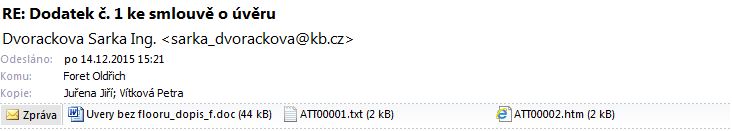 Vyjádření Komerční banky, a.s.Vysvětlení situace:V listopadu 2012 poprvé nastala nestandardní tržní situace, kdy krátkodobé referenční indexové sazby LIBOR CHF, které jsou také využívány pro stanovení úrokových sazeb úvěrů, se poprvé v historii dostaly do záporných hodnot. V červnu 2014 se poprvé dostaly do záporných hodnot také krátkodobé indexy EURIBOR a LIBOR EUR. K dnešnímu dni jsou v záporu i 3M EURIBOR a 12M LIBOR CHF a je možné, že podobný vývoj bude následovat i u nejvýznamnější indexové sazby využívané na českém trhu, tj. PRIBOR. KB se na situaci záporných sazeb dlouhodobě připravovala od roku 2012, kdy začaly být měněny smlouvy a úvěrové podmínky tak, aby se při poklesu referenčních indexů do záporných hodnot uplatňoval tzv. floor na úrovni indexu (PRIBOR, LIBOR, EURIBOR), tedy že se namísto záporné hodnoty tržního indexu použije 0%. Důvody pro uzavření dodatku:Z aktuální převažující interpretace zákonných ustanovení vyplývá, že u smlouvy o úvěru musí být úrok z úvěru tvořen kladnou veličinou. Pokud by se z důvodu záporné kotace indexové sazby (PRIBOR) a nízké odchylky dostala celková úroková sazba úvěru do záporných hodnot, typově by se již nejednalo o úvěr. Z právního hlediska by sice nebyla smlouva o úvěru neplatná, ale jednalo by se o tzv. nepojmenovanou smlouvu a je otázkou, jak by se následně aplikovaly podmínky sjednané pro úvěr na tento nový (nepojmenovaný) smluvní vztah mezi bankou a klientem.Vzhledem k výše uvedenému by dle předběžných analýz mohla mít výše popsaná situace účetní a daňové dopady, a to jak na straně banky, tak i klienta. Při splácení by se již nejednalo o splácení úvěru, ale jiné platby z nepojmenované smlouvy, což by zřejmě znamenalo zejména aplikaci odlišného daňového režimu; to se týká i ostatních poplatků a cen souvisejících s „úvěrem“.Výše uvedená situace by z hlediska sjednaných podmínek znamenala právní nejistotu jak na straně klienta, tak i banky. Vzhledem k tomu, že dle zákona o bankách a dle ostatních regulatorních předpisů je banka povinna postupovat obezřetně, je nutné v souvislosti s případnou situací záporných úrokových sazeb eliminovat veškerá možná rizika, což se aktuálně promítlo do požadavku na formální vložení náhradní indexové sazby do definice PRIBOR v minimální výši 0%, jak na začátku tohoto dopisu uvádíme. Toto řešení je dle našich informací aktuálně standardem na bankovním trhu v ČR a dle našich informací i v ostatních zemích EU.Věříme, že na základě výše uvedených argumentů dojde z vaší strany k odsouhlasení a uzavření dodatku ke smlouvě o úvěru a že nadále budeme pokračovat v dlouhodobém vyváženém obchodním vztahu, který přispěje k dalšímu vzájemnému pozitivnímu obchodnímu rozvoji.